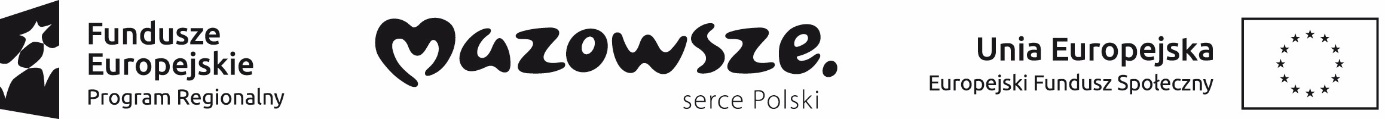 Scenariusz rozwijających zajęć przyrodniczo - biologicznych Data: 01.04.2019 r. 	Gr. ICzas trwania: 90 minutProwadząca: Bożena BochenekTemat: Budowa morfologiczna roślin. Cel główny: - zapoznanie uczniów z budową morfologiczną roślin Cele szczegółowe:Uczeń - nazwa, wskazuje i rysuje części rośliny nasiennej,
- prowadzi obserwację hodowli fasoli,
- wnioskuje z doświadczenia,
- potrafi określić rolę korzenia,
- rozpoznawać i narysować systemy korzeniowe,
- wymienia przykłady roślin mających system palowy i wiązkowy
Metody:- pokaz prezentacji multimedialnej,- pogadanka.Formy pracy:- indywidualna,- grupowa.Środki dydaktyczne:- tablica interaktywna,- zdjęcia roślin o różnych systemach korzeniowych Przebieg rozwijających zajęć przyrodniczo-biologicznych:1. Czynności organizacyjne, zaprowadzenie ładu.2. Wprowadzenie do zajęć.Nauczyciel wyświetla na tablicy interaktywnej temat zajęć „Budowa morfologiczna roślin” .3. Realizacja:Nauczyciel wyświetla i omawia prezentację multimedialną dotyczącą budowy morfologicznej rośliny naczyniowej.Nauczyciel wykorzystuje zdjęcia oraz hodowlę fasoli i rośliny doniczkowe znajdujące się w pracowni do wyjaśnienia budowy morfologicznej oraz poznania znaczenia poszczególnych organów roślinnych.  Nauczyciel wyświetla i objaśnia zadania w programie Learning Apps a uczniowie starają się rozwiązać wyświetlane na tablicy interaktywnej  zadania dotyczące budowy roślin oraz systemów korzeniowych4. Podsumowanie:	Nauczyciel przypomina najważniejsze wiadomości dotyczące budowy roślin, systemów korzeniowych.